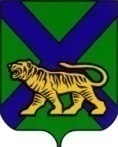 ТЕРРИТОРИАЛЬНАЯ ИЗБИРАТЕЛЬНАЯ КОМИССИЯпартизаНСКОГО РАЙОНАР Е Ш Е Н И Е04.08.2015	                  с. Владимиро-Александровское	            №  492/120Проверив соответствие порядка выдвижения Местным отделением Всероссийской политической партии "ЕДИНАЯ РОССИЯ" Партизанского муниципального района Олега Федоровича Андрейчука кандидатом в депутаты муниципального комитета Владимиро-Александровского сельского поселения Партизанского муниципального района третьего созыва требованиям Федерального закона «Об основных гарантиях избирательных прав и права на участие в референдуме граждан Российской Федерации», Избирательного кодекса Приморского края, необходимые для регистрации кандидата документы, в соответствии со статьями 26, 44, 46 Избирательного кодекса Приморского края, территориальная избирательная комиссия Партизанского  района РЕШИЛА:1. Зарегистрировать кандидата в депутаты  муниципального комитета Владимиро-Александровского сельского поселения Партизанского муниципального района третьего созыва, выдвинутого Местным отделением Всероссийской политической партии "ЕДИНАЯ РОССИЯ" Партизанского муниципального района, Олега Федоровича Андрейчука.04 августа  2015 года  17 часов 13 минут.2.Выдать Олегу Федоровичу Андрейчуку удостоверение о регистрации установленного образца.3.Опубликовать настоящее решение в районной общественно - политической газете Партизанского района «Золотая Долина».4. Разместить настоящее решение на сайтах Избирательной комиссии Приморского края и администрации Партизанского муниципального района в разделе «Территориальная избирательная комиссия Партизанского района».ТЕРРИТОРИАЛЬНАЯ ИЗБИРАТЕЛЬНАЯ КОМИССИЯпартизаНСКОГО РАЙОНАР Е Ш Е Н И Е04.08.2015	                  с. Владимиро-Александровское	             №  493/120Проверив соответствие порядка выдвижения Местным отделением Всероссийской политической партии "ЕДИНАЯ РОССИЯ" Партизанского муниципального района Александра Николаевича Бахтина кандидатом в депутаты муниципального комитета Владимиро-Александровского сельского поселения Партизанского муниципального района третьего созыва требованиям Федерального закона «Об основных гарантиях избирательных прав и права на участие в референдуме граждан Российской Федерации», Избирательного кодекса Приморского края, необходимые для регистрации кандидата документы, в соответствии со статьями 26, 44, 46 Избирательного кодекса Приморского края, территориальная избирательная комиссия Партизанского  района РЕШИЛА:1. Зарегистрировать кандидата в депутаты  муниципального комитета Владимиро-Александровского сельского поселения Партизанского муниципального района третьего созыва, выдвинутого Местным отделением Всероссийской политической партии "ЕДИНАЯ РОССИЯ" Партизанского муниципального района,  Александра Николаевича Бахтина.04 августа  2015 года  17 часов 18 минут.2.Выдать Александру Николаевичу Бахтину удостоверение о регистрации установленного образца.3.Опубликовать настоящее решение в районной общественно - политической газете Партизанского района «Золотая Долина».4. Разместить настоящее решение на сайтах Избирательной комиссии Приморского края и администрации Партизанского муниципального района в разделе «Территориальная избирательная комиссия Партизанского района».ТЕРРИТОРИАЛЬНАЯ ИЗБИРАТЕЛЬНАЯ КОМИССИЯпартизаНСКОГО РАЙОНАР Е Ш Е Н И Е04.08.2015	                  с. Владимиро-Александровское	             №  494/120Проверив соответствие порядка выдвижения Андрея Анатольевича Бондаренко кандидатом в депутаты муниципального комитета Владимиро-Александровского сельского поселения Партизанского муниципального района третьего созыва требованиям Федерального закона «Об основных гарантиях избирательных прав и права на участие в референдуме граждан Российской Федерации», Избирательного кодекса Приморского края, необходимые для регистрации кандидата документы, в соответствии со статьями 27, 44, 46 Избирательного кодекса Приморского края, территориальная избирательная комиссия Партизанского  района РЕШИЛА:1.Зарегистрировать кандидата   в депутаты муниципального комитета Владимиро-Александровского сельского поселения Партизанского муниципального района третьего созыва, выдвинутого  в порядке самовыдвижения, Андрея Анатольевича Бондаренко.04 августа 2015 года  17 часов  22 минуты.2.Выдать Андрею Анатольевичу Бондаренко удостоверение о регистрации установленного образца.3.Опубликовать настоящее решение в районной общественно - политической газете Партизанского района «Золотая Долина».4. Разместить настоящее решение на сайтах Избирательной комиссии Приморского края и администрации Партизанского муниципального района в разделе «Территориальная избирательная комиссия Партизанского района».ТЕРРИТОРИАЛЬНАЯ ИЗБИРАТЕЛЬНАЯ КОМИССИЯпартизаНСКОГО РАЙОНАР Е Ш Е Н И Е04.08.2015	                  с. Владимиро-Александровское	              № 495/120         Проверив соответствие порядка выдвижения Приморским региональным отделением Политической партии ЛДПР – Либерально-демократическая партия России  Елены Александровны Васютиной кандидатом в депутаты муниципального комитета Владимиро-Александровского сельского поселения Партизанского муниципального района третьего созыва требованиям Федерального закона «Об основных гарантиях избирательных прав и права на участие в референдуме граждан Российской Федерации», Избирательного кодекса Приморского края, необходимые для регистрации кандидата документы, в соответствии со статьями 26, 44, 46 Избирательного кодекса Приморского края, территориальная избирательная комиссия Партизанского  района РЕШИЛА:1.Зарегистрировать кандидата в депутаты  муниципального комитета Владимиро-Александровского сельского поселения Партизанского муниципального района третьего созыва, выдвинутого Приморским региональным отделением Политической партии ЛДПР – Либерально-демократическая партия России,  Елену Александровну Васютину.04 августа  2015 года   17 часов 28 минут.2.Выдать  Елене Александровне Васютиной удостоверение о регистрации установленного образца.3.Опубликовать настоящее решение в районной общественно - политической газете Партизанского района «Золотая Долина».4. Разместить настоящее решение на сайтах Избирательной комиссии Приморского края и администрации Партизанского муниципального района в разделе «Территориальная избирательная комиссия Партизанского района».ТЕРРИТОРИАЛЬНАЯ ИЗБИРАТЕЛЬНАЯ КОМИССИЯпартизаНСКОГО РАЙОНАР Е Ш Е Н И Е04.08.2015	                  с. Владимиро-Александровское	             №  487/120Проверив соответствие порядка выдвижения Местным отделением Всероссийской политической партии "ЕДИНАЯ РОССИЯ" Партизанского муниципального района Натальи Александровны Домбровской кандидатом в депутаты муниципального комитета Владимиро-Александровского сельского поселения Партизанского муниципального района третьего созыва требованиям Федерального закона «Об основных гарантиях избирательных прав и права на участие в референдуме граждан Российской Федерации», Избирательного кодекса Приморского края, необходимые для регистрации кандидата документы, в соответствии со статьями 26, 44, 46 Избирательного кодекса Приморского края, территориальная избирательная комиссия Партизанского  района РЕШИЛА:1. Зарегистрировать кандидата в депутаты  муниципального комитета Владимиро-Александровского сельского поселения Партизанского муниципального района третьего созыва, выдвинутого Местным отделением Всероссийской политической партии "ЕДИНАЯ РОССИЯ" Партизанского муниципального района,  Наталью Александровну Домбровскую.04 августа  2015 года  16 часов 32 минуты.2.Выдать Наталье Александровне Домбровской удостоверение о регистрации установленного образца.3.Опубликовать настоящее решение в районной общественно - политической газете Партизанского района «Золотая Долина».4. Разместить настоящее решение на сайтах Избирательной комиссии Приморского края и администрации Партизанского муниципального района в разделе «Территориальная избирательная комиссия Партизанского района».ТЕРРИТОРИАЛЬНАЯ ИЗБИРАТЕЛЬНАЯ КОМИССИЯпартизаНСКОГО РАЙОНАР Е Ш Е Н И Е04.08.2015	                  с. Владимиро-Александровское	             №  484/120Проверив соответствие порядка выдвижения Приморским региональным отделением Политической партии ЛДПР – Либерально-демократическая партия России  Алексея Васильевича Клюева кандидатом в депутаты муниципального комитета Владимиро-Александровского сельского поселения Партизанского муниципального района третьего созыва требованиям Федерального закона «Об основных гарантиях избирательных прав и права на участие в референдуме граждан Российской Федерации», Избирательного кодекса Приморского края, необходимые для регистрации кандидата документы, в соответствии со статьями 26, 44, 46 Избирательного кодекса Приморского края, территориальная избирательная комиссия Партизанского  района РЕШИЛА:1. Зарегистрировать кандидата в депутаты  муниципального комитета Владимиро-Александровского сельского поселения Партизанского муниципального района третьего созыва, выдвинутого Приморским региональным отделением Политической партии ЛДПР – Либерально-демократическая партия России,  Алексея Васильевича Клюева.04 августа  2015 года  16 часов 19 минут.2.Выдать Алексею Васильевичу Клюеву удостоверение о регистрации установленного образца.3.Опубликовать настоящее решение в районной общественно - политической газете Партизанского района «Золотая Долина».4. Разместить настоящее решение на сайтах Избирательной комиссии Приморского края и администрации Партизанского муниципального района в разделе «Территориальная избирательная комиссия Партизанского района».ТЕРРИТОРИАЛЬНАЯ ИЗБИРАТЕЛЬНАЯ КОМИССИЯпартизаНСКОГО РАЙОНАР Е Ш Е Н И Е04.08.2015	                  с. Владимиро-Александровское	             №  496/120Проверив соответствие порядка выдвижения Местным отделением Всероссийской политической партии "ЕДИНАЯ РОССИЯ" Партизанского муниципального района Галины Петровны Меженной кандидатом в депутаты муниципального комитета Владимиро-Александровского сельского поселения Партизанского муниципального района третьего созыва требованиям Федерального закона «Об основных гарантиях избирательных прав и права на участие в референдуме граждан Российской Федерации», Избирательного кодекса Приморского края, необходимые для регистрации кандидата документы, в соответствии со статьями 26, 44, 46 Избирательного кодекса Приморского края, территориальная избирательная комиссия Партизанского  района РЕШИЛА:1. Зарегистрировать кандидата в депутаты  муниципального комитета Владимиро-Александровского сельского поселения Партизанского муниципального района третьего созыва, выдвинутого Местным отделением Всероссийской политической партии "ЕДИНАЯ РОССИЯ" Партизанского муниципального района,  Галину Петровну Меженную.04 августа  2015 года  17 часов 35 минут.2.Выдать Галине Петровне Меженной удостоверение о регистрации установленного образца.3.Опубликовать настоящее решение в районной общественно - политической газете Партизанского района «Золотая Долина».4. Разместить настоящее решение на сайтах Избирательной комиссии Приморского края и администрации Партизанского муниципального района в разделе «Территориальная избирательная комиссия Партизанского района».ТЕРРИТОРИАЛЬНАЯ ИЗБИРАТЕЛЬНАЯ КОМИССИЯпартизаНСКОГО РАЙОНАР Е Ш Е Н И Е04.08.2015	                  с. Владимиро-Александровское	            №  497/120         Проверив соответствие порядка выдвижения Приморским региональным отделением Политической партии ЛДПР – Либерально-демократическая партия России  Натальи Владимировны Перий кандидатом в депутаты муниципального комитета Владимиро-Александровского сельского поселения Партизанского муниципального района третьего созыва требованиям Федерального закона «Об основных гарантиях избирательных прав и права на участие в референдуме граждан Российской Федерации», Избирательного кодекса Приморского края, необходимые для регистрации кандидата документы, в соответствии со статьями 26, 44, 46 Избирательного кодекса Приморского края, территориальная избирательная комиссия Партизанского  района РЕШИЛА:1.Зарегистрировать кандидата в депутаты  муниципального комитета Владимиро-Александровского сельского поселения Партизанского муниципального района третьего созыва, выдвинутого Приморским региональным отделением Политической партии ЛДПР – Либерально-демократическая партия России,  Наталью Владимировну Перий.04 августа  2015 года   17 часов 39 минут.2.Выдать  Наталье Владимировне Перий удостоверение о регистрации установленного образца.3.Опубликовать настоящее решение в районной общественно - политической газете Партизанского района «Золотая Долина».4. Разместить настоящее решение на сайтах Избирательной комиссии Приморского края и администрации Партизанского муниципального района в разделе «Территориальная избирательная комиссия Партизанского района».ТЕРРИТОРИАЛЬНАЯ ИЗБИРАТЕЛЬНАЯ КОМИССИЯпартизаНСКОГО РАЙОНАР Е Ш Е Н И Е04.08.2015	                  с. Владимиро-Александровское	            №  498/120Проверив соответствие порядка выдвижения Местным отделением Всероссийской политической партии "ЕДИНАЯ РОССИЯ" Партизанского муниципального района Игоря Ефимовича Ронжина кандидатом в депутаты муниципального комитета Владимиро-Александровского сельского поселения Партизанского муниципального района третьего созыва требованиям Федерального закона «Об основных гарантиях избирательных прав и права на участие в референдуме граждан Российской Федерации», Избирательного кодекса Приморского края, необходимые для регистрации кандидата документы, в соответствии со статьями 26, 44,46 Избирательного кодекса Приморского края, территориальная избирательная комиссия Партизанского  района РЕШИЛА:1. Зарегистрировать кандидата в депутаты  муниципального комитета Владимиро-Александровского сельского поселения Партизанского муниципального района третьего созыва, выдвинутого Местным отделением Всероссийской политической партии "ЕДИНАЯ РОССИЯ" Партизанского муниципального района,  Игоря Ефимовича Ронжина.04 августа  2015 года  17 часов 44 минуты.2.Выдать Игорю Ефимовичу Ронжину удостоверение о регистрации установленного образца.3.Опубликовать настоящее решение в районной общественно - политической газете Партизанского района «Золотая Долина».4. Разместить настоящее решение на сайтах Избирательной комиссии Приморского края и администрации Партизанского муниципального района в разделе «Территориальная избирательная комиссия Партизанского района».ТЕРРИТОРИАЛЬНАЯ ИЗБИРАТЕЛЬНАЯ КОМИССИЯпартизаНСКОГО РАЙОНАР Е Ш Е Н И Е04.08.2015	                  с. Владимиро-Александровское	             №  499/120Проверив соответствие порядка выдвижения Местным отделением Всероссийской политической партии "ЕДИНАЯ РОССИЯ" Партизанского муниципального района Лилии Константиновны Цой кандидатом в депутаты муниципального комитета Владимиро-Александровского сельского поселения Партизанского муниципального района третьего созыва требованиям Федерального закона «Об основных гарантиях избирательных прав и права на участие в референдуме граждан Российской Федерации», Избирательного кодекса Приморского края, необходимые для регистрации кандидата документы, в соответствии со статьями 26, 44,46 Избирательного кодекса Приморского края, территориальная избирательная комиссия Партизанского  района РЕШИЛА:1. Зарегистрировать кандидата в депутаты  муниципального комитета Владимиро-Александровского сельского поселения Партизанского муниципального района третьего созыва, выдвинутого Местным отделением Всероссийской политической партии "ЕДИНАЯ РОССИЯ" Партизанского муниципального района,  Лилию Константиновну Цой.04 августа  2015 года  17 часов 50 минут.2.Выдать Лилии Константиновне Цой удостоверение о регистрации установленного образца.3.Опубликовать настоящее решение в районной общественно - политической газете Партизанского района «Золотая Долина».4. Разместить настоящее решение на сайтах Избирательной комиссии Приморского края и администрации Партизанского муниципального района в разделе «Территориальная избирательная комиссия Партизанского района».ТЕРРИТОРИАЛЬНАЯ ИЗБИРАТЕЛЬНАЯ КОМИССИЯпартизаНСКОГО РАЙОНАР Е Ш Е Н И Е04.08.2015	                  с. Владимиро-Александровское	            №  500/120         Проверив соответствие порядка выдвижения Приморским региональным отделением Политической партии ЛДПР – Либерально-демократическая партия России  Галины Сергеевны Черкасовой кандидатом в депутаты муниципального комитета Владимиро-Александровского сельского поселения Партизанского муниципального района третьего созыва требованиям Федерального закона «Об основных гарантиях избирательных прав и права на участие в референдуме граждан Российской Федерации», Избирательного кодекса Приморского края, необходимые для регистрации кандидата документы, в соответствии со статьями 26, 44, 46 Избирательного кодекса Приморского края, территориальная избирательная комиссия Партизанского  района РЕШИЛА:1.Зарегистрировать кандидата в депутаты  муниципального комитета Владимиро-Александровского сельского поселения Партизанского муниципального района третьего созыва, выдвинутого Приморским региональным отделением Политической партии ЛДПР – Либерально-демократическая партия России,  Галину Сергеевну Черкасову.04 августа  2015 года   17 часов 54 минуты.2.Выдать  Галине Сергеевне Черкасовой удостоверение о регистрации установленного образца.3.Опубликовать настоящее решение в районной общественно - политической газете Партизанского района «Золотая Долина».4. Разместить настоящее решение на сайтах Избирательной комиссии Приморского края и администрации Партизанского муниципального района в разделе «Территориальная избирательная комиссия Партизанского района».ТЕРРИТОРИАЛЬНАЯ ИЗБИРАТЕЛЬНАЯ КОМИССИЯпартизаНСКОГО РАЙОНАР Е Ш Е Н И Е04.08.2015	                  с. Владимиро-Александровское	             №  501/120Проверив соответствие порядка выдвижения Приморским региональным отделением Политической партии ЛДПР – Либерально-демократическая партия России Владимира Владимировича Шишкина кандидатом в депутаты муниципального комитета Владимиро-Александровского сельского поселения Партизанского муниципального района третьего созыва требованиям Федерального закона «Об основных гарантиях избирательных прав и права на участие в референдуме граждан Российской Федерации», Избирательного кодекса Приморского края, необходимые для регистрации кандидата документы, в соответствии со статьями 27, 44, 46 Избирательного кодекса Приморского края, территориальная избирательная комиссия Партизанского  района РЕШИЛА:1. Зарегистрировать кандидата в депутаты  муниципального комитета Владимиро-Александровского сельского поселения Партизанского муниципального района третьего созыва, выдвинутого Приморским региональным отделением Политической партии ЛДПР – Либерально-демократическая партия России,  Владимира Владимировича Шишкина.04 августа  2015 года  17 часов 59 минут.2.Выдать Владимиру Владимировичу Шишкину удостоверение о регистрации установленного образца.3.Опубликовать настоящее решение в районной общественно - политической газете Партизанского района «Золотая Долина».4. Разместить настоящее решение на сайтах Избирательной комиссии Приморского края и администрации Партизанского муниципального района в разделе «Территориальная избирательная комиссия Партизанского района».ТЕРРИТОРИАЛЬНАЯ ИЗБИРАТЕЛЬНАЯ КОМИССИЯпартизаНСКОГО РАЙОНАР Е Ш Е Н И Е04.08.2015	                  с. Владимиро-Александровское	             №  482/120         Проверив соответствие порядка выдвижения Приморским региональным отделением Политической партии ЛДПР – Либерально-демократическая партия России Тамары Александровны Василенко кандидатом в депутаты муниципального комитета Екатериновского сельского поселения Партизанского муниципального района третьего созыва требованиям Федерального закона «Об основных гарантиях избирательных прав и права на участие в референдуме граждан Российской Федерации», Избирательного кодекса Приморского края, необходимые для регистрации кандидата документы, в соответствии со статьями 26, 44, 46 Избирательного кодекса Приморского края, территориальная избирательная комиссия Партизанского  района РЕШИЛА:1.Зарегистрировать кандидата в депутаты  муниципального комитета Екатериновского сельского поселения Партизанского муниципального района третьего созыва, выдвинутого Приморским региональным отделением Политической партии ЛДПР – Либерально-демократическая партия России,  Тамару Александровну Василенко.04 августа  2015 года   16 часов 10 минут.2.Выдать Тамаре Александровне Василенко удостоверение о регистрации установленного образца.3.Опубликовать настоящее решение в районной общественно - политической газете Партизанского района «Золотая Долина».4. Разместить настоящее решение на сайтах Избирательной комиссии Приморского края и администрации Партизанского муниципального района в разделе «Территориальная избирательная комиссия Партизанского района».ТЕРРИТОРИАЛЬНАЯ ИЗБИРАТЕЛЬНАЯ КОМИССИЯпартизаНСКОГО РАЙОНАР Е Ш Е Н И Е04.08.2015	                  с. Владимиро-Александровское	             №  502/120         Проверив соответствие порядка выдвижения Приморским региональным отделением Политической партии ЛДПР – Либерально-демократическая партия России  Владимира Владимировича Епифанова кандидатом в депутаты муниципального комитета Екатериновского сельского поселения Партизанского муниципального района третьего созыва требованиям Федерального закона «Об основных гарантиях избирательных прав и права на участие в референдуме граждан Российской Федерации», Избирательного кодекса Приморского края, необходимые для регистрации кандидата документы, в соответствии со статьями 26, 44, 46 Избирательного кодекса Приморского края, территориальная избирательная комиссия Партизанского  района РЕШИЛА:1.Зарегистрировать кандидата в депутаты  муниципального комитета Екатериновского сельского поселения Партизанского муниципального района третьего созыва, выдвинутого Приморским региональным отделением Политической партии ЛДПР – Либерально-демократическая партия России,  Владимира Владимировича Епифанова.04 августа  2015 года   18 часов 05 минут.2.Выдать Владимиру Владимировичу Епифанову удостоверение о регистрации установленного образца.3.Опубликовать настоящее решение в районной общественно - политической газете Партизанского района «Золотая Долина».4. Разместить настоящее решение на сайтах Избирательной комиссии Приморского края и администрации Партизанского муниципального района в разделе «Территориальная избирательная комиссия Партизанского района».ТЕРРИТОРИАЛЬНАЯ ИЗБИРАТЕЛЬНАЯ КОМИССИЯпартизаНСКОГО РАЙОНАР Е Ш Е Н И Е04.08.2015	                  с. Владимиро-Александровское	             №  503/120         Проверив соответствие порядка выдвижения Приморским региональным отделением Политической партии ЛДПР – Либерально-демократическая партия России  Ольги Михайловны Климовой кандидатом в депутаты муниципального комитета Екатериновского сельского поселения Партизанского муниципального района третьего созыва требованиям Федерального закона «Об основных гарантиях избирательных прав и права на участие в референдуме граждан Российской Федерации», Избирательного кодекса Приморского края, необходимые для регистрации кандидата документы, в соответствии со статьями 26, 44, 46 Избирательного кодекса Приморского края, территориальная избирательная комиссия Партизанского  района РЕШИЛА:1.Зарегистрировать кандидата в депутаты  муниципального комитета Екатериновского сельского поселения Партизанского муниципального района третьего созыва, выдвинутого Приморским региональным отделением Политической партии ЛДПР – Либерально-демократическая партия России,  Ольгу Михайловну Климову.04 августа  2015 года   18 часов 09 минут.2.Выдать Ольге Михайловне Климовой удостоверение о регистрации установленного образца.3.Опубликовать настоящее решение в районной общественно - политической газете Партизанского района «Золотая Долина».4. Разместить настоящее решение на сайтах Избирательной комиссии Приморского края и администрации Партизанского муниципального района в разделе «Территориальная избирательная комиссия Партизанского района».ТЕРРИТОРИАЛЬНАЯ ИЗБИРАТЕЛЬНАЯ КОМИССИЯпартизаНСКОГО РАЙОНАР Е Ш Е Н И Е04.08.2015	                  с. Владимиро-Александровское	             №  486/120         Проверив соответствие порядка выдвижения Приморским региональным отделением Политической партии ЛДПР – Либерально-демократическая партия России  Евгения Александровича Кургузкина кандидатом в депутаты муниципального комитета Екатериновского сельского поселения Партизанского муниципального района третьего созыва требованиям Федерального закона «Об основных гарантиях избирательных прав и права на участие в референдуме граждан Российской Федерации», Избирательного кодекса Приморского края, необходимые для регистрации кандидата документы, в соответствии со статьями 26, 44, 46 Избирательного кодекса Приморского края, территориальная избирательная комиссия Партизанского  района РЕШИЛА:1.Зарегистрировать кандидата в депутаты  муниципального комитета Екатериновского сельского поселения Партизанского муниципального района третьего созыва, выдвинутого Приморским региональным отделением Политической партии ЛДПР – Либерально-демократическая партия России,  Евгения Александровича Кургузкина.04 августа  2015 16 часов 27 минут.2.Выдать Евгению Александровичу Кургузкину удостоверение о регистрации установленного образца.3.Опубликовать настоящее решение в районной общественно - политической газете Партизанского района «Золотая Долина».4. Разместить настоящее решение на сайтах Избирательной комиссии Приморского края и администрации Партизанского муниципального района в разделе «Территориальная избирательная комиссия Партизанского района».ТЕРРИТОРИАЛЬНАЯ ИЗБИРАТЕЛЬНАЯ КОМИССИЯпартизаНСКОГО РАЙОНАР Е Ш Е Н И Е04.08.2015	                  с. Владимиро-Александровское	             №  504/120         Проверив соответствие порядка выдвижения Приморским региональным отделением Политической партии ЛДПР – Либерально-демократическая партия России  Дмитрия Викторовича Ребика кандидатом в депутаты муниципального комитета Екатериновского сельского поселения Партизанского муниципального района третьего созыва требованиям Федерального закона «Об основных гарантиях избирательных прав и права на участие в референдуме граждан Российской Федерации», Избирательного кодекса Приморского края, необходимые для регистрации кандидата документы, в соответствии со статьями 26, 44, 46 Избирательного кодекса Приморского края, территориальная избирательная комиссия Партизанского  района РЕШИЛА:1.Зарегистрировать кандидата в депутаты  муниципального комитета Екатериновского сельского поселения Партизанского муниципального района третьего созыва, выдвинутого Приморским региональным отделением Политической партии ЛДПР – Либерально-демократическая партия России,  Дмитрия Викторовича Ребика.04 августа  2015 года   18 часов 13 минут.2.Выдать Дмитрию Викторовичу Ребику удостоверение о регистрации установленного образца.3.Опубликовать настоящее решение в районной общественно - политической газете Партизанского района «Золотая Долина».4. Разместить настоящее решение на сайтах Избирательной комиссии Приморского края и администрации Партизанского муниципального района в разделе «Территориальная избирательная комиссия Партизанского района».ТЕРРИТОРИАЛЬНАЯ ИЗБИРАТЕЛЬНАЯ КОМИССИЯпартизаНСКОГО РАЙОНАР Е Ш Е Н И Е04.08.2015	                  с. Владимиро-Александровское	            №  505/120         Проверив соответствие порядка выдвижения Приморским региональным отделением Политической партии ЛДПР – Либерально-демократическая партия России  Евгения Евгеньевича Слепченко кандидатом в депутаты муниципального комитета Екатериновского сельского поселения Партизанского муниципального района третьего созыва требованиям Федерального закона «Об основных гарантиях избирательных прав и права на участие в референдуме граждан Российской Федерации», Избирательного кодекса Приморского края, необходимые для регистрации кандидата документы, в соответствии со статьями 26, 44, 46 Избирательного кодекса Приморского края, территориальная избирательная комиссия Партизанского  района РЕШИЛА:1.Зарегистрировать кандидата в депутаты  муниципального комитета Екатериновского сельского поселения Партизанского муниципального района третьего созыва, выдвинутого Приморским региональным отделением Политической партии ЛДПР – Либерально-демократическая партия России,  Евгения Евгеньевича Слепченко.04 августа  2015 года   18 часов 17 минут.2.Выдать Евгению Евгеньевичу Слепченко удостоверение о регистрации установленного образца.3.Опубликовать настоящее решение в районной общественно - политической газете Партизанского района «Золотая Долина».4. Разместить настоящее решение на сайтах Избирательной комиссии Приморского края и администрации Партизанского муниципального района в разделе «Территориальная избирательная комиссия Партизанского района».ТЕРРИТОРИАЛЬНАЯ ИЗБИРАТЕЛЬНАЯ КОМИССИЯпартизаНСКОГО РАЙОНАР Е Ш Е Н И Е04.08.2015	                  с. Владимиро-Александровское	            №  506/120Проверив соответствие порядка выдвижения Местным отделением Всероссийской политической партии "ЕДИНАЯ РОССИЯ" Партизанского муниципального района Натальи Валерьевны Мантула кандидатом в депутаты муниципального комитета  Золотодолинского сельского поселения Партизанского муниципального района третьего созыва требованиям Федерального закона «Об основных гарантиях избирательных прав и права на участие в референдуме граждан Российской Федерации», Избирательного кодекса Приморского края, необходимые для регистрации кандидата документы, в соответствии со статьями 26, 44,46 Избирательного кодекса Приморского края, территориальная избирательная комиссия Партизанского  района РЕШИЛА:1. Зарегистрировать кандидата в депутаты  муниципального комитета Золотодолинского сельского поселения Партизанского муниципального района третьего созыва, выдвинутого Местным отделением Всероссийской политической партии "ЕДИНАЯ РОССИЯ" Партизанского муниципального района,  Наталью  Валерьевну  Мантула.04 августа  2015 года  18 часов 24 минуты.2.Выдать Наталью  Валерьевну  Мантула удостоверение о регистрации установленного образца.3.Опубликовать настоящее решение в районной общественно - политической газете Партизанского района «Золотая Долина».4. Разместить настоящее решение на сайтах Избирательной комиссии Приморского края и администрации Партизанского муниципального района в разделе «Территориальная избирательная комиссия Партизанского района».ТЕРРИТОРИАЛЬНАЯ ИЗБИРАТЕЛЬНАЯ КОМИССИЯпартизаНСКОГО РАЙОНАР Е Ш Е Н И Е04.08.2015	                  с. Владимиро-Александровское	            №  507/120         Проверив соответствие порядка выдвижения Приморским региональным отделением Политической партии ЛДПР – Либерально-демократическая партия России  Жанны Валерьевны Реневой кандидатом в депутаты муниципального комитета Золотодолинского сельского поселения Партизанского муниципального района третьего созыва требованиям Федерального закона «Об основных гарантиях избирательных прав и права на участие в референдуме граждан Российской Федерации», Избирательного кодекса Приморского края, необходимые для регистрации кандидата документы, в соответствии со статьями 26, 44, 46 Избирательного кодекса Приморского края, территориальная избирательная комиссия Партизанского  района РЕШИЛА:1.Зарегистрировать кандидата в депутаты  муниципального комитета Золотодолинского сельского поселения Партизанского муниципального района третьего созыва, выдвинутого Приморским региональным отделением Политической партии ЛДПР – Либерально-демократическая партия России,  Жанну Валерьевну Реневу.04 августа  2015 года,   18 часов 30 минут2.Выдать  Жанне Валерьевне Реневой удостоверение о регистрации установленного образца.3.Опубликовать настоящее решение в районной общественно - политической газете Партизанского района «Золотая Долина».4. Разместить настоящее решение на сайтах Избирательной комиссии Приморского края и администрации Партизанского муниципального района в разделе «Территориальная избирательная комиссия Партизанского района».ТЕРРИТОРИАЛЬНАЯ ИЗБИРАТЕЛЬНАЯ КОМИССИЯпартизаНСКОГО РАЙОНАР Е Ш Е Н И Е04.08.2015	                  с. Владимиро-Александровское	            №  483/120         Проверив соответствие порядка выдвижения Приморским региональным отделением Политической партии ЛДПР – Либерально-демократическая партия России  Сергея Николаевича Типсина кандидатом в депутаты муниципального комитета Золотодолинского сельского поселения Партизанского муниципального района третьего созыва требованиям Федерального закона «Об основных гарантиях избирательных прав и права на участие в референдуме граждан Российской Федерации», Избирательного кодекса Приморского края, необходимые для регистрации кандидата документы, в соответствии со статьями 26, 44, 46 Избирательного кодекса Приморского края, территориальная избирательная комиссия Партизанского  района РЕШИЛА:1.Зарегистрировать кандидата в депутаты  муниципального комитета Золотодолинского сельского поселения Партизанского муниципального района третьего созыва, выдвинутого Приморским региональным отделением Политической партии ЛДПР – Либерально-демократическая партия России,  Сергея Николаевича Типсина.04 августа  2015 года,   16 часов 15 минут2.Выдать  Сергею Николаевичу Типсину удостоверение о регистрации установленного образца.3.Опубликовать настоящее решение в районной общественно - политической газете Партизанского района «Золотая Долина».4. Разместить настоящее решение на сайтах Избирательной комиссии Приморского края и администрации Партизанского муниципального района в разделе «Территориальная избирательная комиссия Партизанского района».ТЕРРИТОРИАЛЬНАЯ ИЗБИРАТЕЛЬНАЯ КОМИССИЯпартизаНСКОГО РАЙОНАР Е Ш Е Н И Е04.08.2015	                  с. Владимиро-Александровское	             №  508/120         Проверив соответствие порядка выдвижения Андрея Сергеевича Глухарёва кандидатом в депутаты муниципального комитета Новицкого сельского поселения Партизанского муниципального района третьего созыва требованиям Федерального закона «Об основных гарантиях избирательных прав и права на участие в референдуме граждан Российской Федерации», Избирательного кодекса Приморского края, необходимые для регистрации кандидата документы, в соответствии со статьями 27, 44, 46 Избирательного кодекса Приморского края, территориальная избирательная комиссия Партизанского  района РЕШИЛА:1.Зарегистрировать кандидата   в депутаты муниципального комитета   Новицкого сельского поселения Партизанского муниципального района третьего созыва, выдвинутого  в порядке самовыдвижения, Андрея Сергеевича Глухарёва.04 августа  2015 года  18 часов 36 минут.2.Выдать Андрею Сергеевичу Глухарёву удостоверение о регистрации установленного образца.3.Опубликовать настоящее решение в районной общественно - политической газете  Партизанского района «Золотая Долина».4. Разместить настоящее решение на сайтах Избирательной комиссии Приморского края и администрации Партизанского муниципального района в разделе «Территориальная избирательная комиссия Партизанского района».ТЕРРИТОРИАЛЬНАЯ ИЗБИРАТЕЛЬНАЯ КОМИССИЯпартизаНСКОГО РАЙОНАР Е Ш Е Н И Е04.08.2015	                  с. Владимиро-Александровское	            №  485/120         Проверив соответствие порядка выдвижения Степана Мартуновича Давтяна кандидатом в депутаты муниципального комитета Новицкого сельского поселения Партизанского муниципального района третьего созыва требованиям Федерального закона «Об основных гарантиях избирательных прав и права на участие в референдуме граждан Российской Федерации», Избирательного кодекса Приморского края, необходимые для регистрации кандидата документы, в соответствии со статьями 27, 44, 46 Избирательного кодекса Приморского края, территориальная избирательная комиссия Партизанского  района РЕШИЛА:1.Зарегистрировать кандидата   в депутаты муниципального комитета   Новицкого сельского поселения Партизанского муниципального района третьего созыва, выдвинутого  в порядке самовыдвижения, Степана Мартуновича Давтяна .04 августа  2015 года  16 часов 23 минуты.2.Выдать Степану Мартуновичу Давтяну удостоверение о регистрации установленного образца.3.Опубликовать настоящее решение в районной общественно - политической газете Партизанского района «Золотая Долина».4. Разместить настоящее решение на сайтах Избирательной комиссии Приморского края и администрации Партизанского муниципального района в разделе «Территориальная избирательная комиссия Партизанского района».ТЕРРИТОРИАЛЬНАЯ ИЗБИРАТЕЛЬНАЯ КОМИССИЯпартизаНСКОГО РАЙОНАР Е Ш Е Н И Е04.08.2015	                  с. Владимиро-Александровское	            №  509/120         Проверив соответствие порядка выдвижения Александра Алексеевича Красюка кандидатом в депутаты муниципального комитета   Новолитовского сельского поселения Партизанского муниципального района третьего созыва требованиям Федерального закона «Об основных гарантиях избирательных прав и права на участие в референдуме граждан Российской Федерации», Избирательного кодекса Приморского края, необходимые для регистрации кандидата документы, в соответствии со статьями 27, 44, 46 Избирательного кодекса Приморского края, территориальная избирательная комиссия Партизанского  района РЕШИЛА:1.Зарегистрировать кандидата   в депутаты муниципального комитета   Новолитовского сельского поселения Партизанского муниципального района третьего созыва, выдвинутого  в порядке самовыдвижения, Александра Алексеевича Красюка.04 августа  2015 года  18 часов 40 минут.2.Выдать Александру Алексеевичу Красюку удостоверение о регистрации установленного образца.3.Опубликовать настоящее решение в районной общественно - политической газете Партизанского района «Золотая Долина».4.Разместить настоящее решение на сайтах Избирательной комиссии Приморского края и администрации Партизанского муниципального района в разделе «Территориальная избирательная комиссия Партизанского района».ТЕРРИТОРИАЛЬНАЯ ИЗБИРАТЕЛЬНАЯ КОМИССИЯпартизаНСКОГО РАЙОНАР Е Ш Е Н И Е04.08.2015	                  с. Владимиро-Александровское	            №  510/120         Проверив соответствие порядка выдвижения Виктора Владиимровича  Шабалина кандидатом в депутаты муниципального комитета Новолитовского сельского поселения Партизанского муниципального района третьего созыва требованиям Федерального закона «Об основных гарантиях избирательных прав и права на участие в референдуме граждан Российской Федерации», Избирательного кодекса Приморского края, необходимые для регистрации кандидата документы, в соответствии со статьями 27, 44, 46 Избирательного кодекса Приморского края, территориальная избирательная комиссия Партизанского  района РЕШИЛА:1.Зарегистрировать кандидата в депутаты  муниципального комитета Новолитовского сельского поселения Партизанского муниципального района третьего созыва, выдвинутого в порядке самовыдвижения,   Виктора Владиимровича  Шабалина 04 августа  2015 года  18 часов 44 минуты.2.Выдать Виктору Владиимровичу Шабалину удостоверение о регистрации установленного образца.3.Опубликовать настоящее решение в районной общественно - политической газете Партизанского района «Золотая Долина».4.Разместить настоящее решение на сайтах Избирательной комиссии Приморского края и администрации Партизанского муниципального района в разделе «Территориальная избирательная комиссия Партизанского района».ТЕРРИТОРИАЛЬНАЯ ИЗБИРАТЕЛЬНАЯ КОМИССИЯпартизаНСКОГО РАЙОНАР Е Ш Е Н И Е04.08.2015	                  с. Владимиро-Александровское	            №  511/120         Проверив соответствие порядка выдвижения Анатолия Георгиевича Украинченко кандидатом в депутаты муниципального комитета Новолитовского сельского поселения Партизанского муниципального района третьего созыва требованиям Федерального закона «Об основных гарантиях избирательных прав и права на участие в референдуме граждан Российской Федерации», Избирательного кодекса Приморского края, необходимые для регистрации кандидата документы, в соответствии со статьями 27, 44, 46 Избирательного кодекса Приморского края, территориальная избирательная комиссия Партизанского  района         РЕШИЛА:1.Зарегистрировать кандидата в депутаты  муниципального комитета Новолитовского сельского поселения Партизанского муниципального района третьего созыва, выдвинутого в порядке самовыдвижения,  Анатолия Георгиевича Украинченко.04 августа  2015 года  18 часов 48 минут.2.Выдать Анатолию Георгиевичу  Украинченко удостоверение о регистрации установленного образца.3.Опубликовать настоящее решение в районной общественно - политической газете Партизанского района «Золотая Долина».4.Разместить настоящее решение на сайтах Избирательной комиссии Приморского края и администрации Партизанского муниципального района в разделе «Территориальная избирательная комиссия Партизанского района».ТЕРРИТОРИАЛЬНАЯ ИЗБИРАТЕЛЬНАЯ КОМИССИЯпартизаНСКОГО РАЙОНАР Е Ш Е Н И Е04.08.2015	                  с. Владимиро-Александровское	            №  512/120         Проверив соответствие порядка выдвижения Местным отделением Всероссийской политической партии "ЕДИНАЯ РОССИЯ" Партизанского муниципального района Руслана Петровича Бражука кандидатом в депутаты муниципального комитета Сергеевского сельского поселения Партизанского муниципального района третьего созыва требованиям Федерального закона «Об основных гарантиях избирательных прав и права на участие в референдуме граждан Российской Федерации», Избирательного кодекса Приморского края, необходимые для регистрации кандидата документы, в соответствии со статьями 26, 44, 46 Избирательного кодекса Приморского края, территориальная избирательная комиссия Партизанского  района РЕШИЛА:1.Зарегистрировать кандидата в депутаты  муниципального комитета Сергеевского сельского поселения Партизанского муниципального района третьего созыва, выдвинутого Местным отделением Всероссийской политической партии "ЕДИНАЯ РОССИЯ" Партизанского муниципального района, Руслана Петровича Бражука. 04 августа  2015 года    18 часов 53 минуты. 2. Выдать Руслану Петровичу Бражуку удостоверение о регистрации установленного образца.3.Опубликовать настоящее решение в районной общественно - политической газете Партизанского района «Золотая Долина».4.Разместить настоящее решение на сайтах Избирательной комиссии Приморского края и администрации Партизанского муниципального района в разделе «Территориальная избирательная комиссия Партизанского района».ТЕРРИТОРИАЛЬНАЯ ИЗБИРАТЕЛЬНАЯ КОМИССИЯпартизаНСКОГО РАЙОНАР Е Ш Е Н И Е04.08.2015	                 с. Владимиро-Александровское	            №  513/120О регистрации кандидата в депутаты муниципального комитета Сергеевского сельского поселения Партизанского муниципального района третьего созывапо десятимандатному избирательному округуТатьяны Федоровны Бондарь         Проверив соответствие порядка выдвижения Местным отделением Всероссийской политической партии "ЕДИНАЯ РОССИЯ" Партизанского муниципального района Татьяны Федоровны Бондарь кандидатом в депутаты муниципального комитета  Сергеевского сельского поселения Партизанского муниципального района третьего созыва требованиям Федерального закона «Об основных гарантиях избирательных прав и права на участие в референдуме граждан Российской Федерации», Избирательного кодекса Приморского края, необходимые для регистрации кандидата документы, в соответствии со статьями 26, 44, 46 Избирательного кодекса Приморского края, территориальная избирательная комиссия Партизанского  района РЕШИЛА:1.Зарегистрировать кандидата в депутаты  муниципального комитета Сергеевского сельского поселения Партизанского муниципального района, выдвинутого Местным отделением Всероссийской политической партии "ЕДИНАЯ РОССИЯ" Партизанского муниципального района, Татьяны Федоровны Бондарь. 04 августа  2015 года  18 часов 57 минут.2.Выдать  Татьяне Федоровне Бондарь удостоверение о регистрации установленного образца.3.Опубликовать настоящее решение в районной общественно - политической газете Партизанского района «Золотая Долина».4.Разместить настоящее решение на сайтах Избирательной комиссии Приморского края и администрации Партизанского муниципального района в разделе «Территориальная избирательная комиссия Партизанского района».ТЕРРИТОРИАЛЬНАЯ ИЗБИРАТЕЛЬНАЯ КОМИССИЯпартизаНСКОГО РАЙОНАР Е Ш Е Н И Е04.08.2015	                  с. Владимиро-Александровское	            №  514/120         Проверив соответствие порядка выдвижения Местным отделением Всероссийской политической партии "ЕДИНАЯ РОССИЯ" Партизанского муниципального района Владимира Владимировича Брябина кандидатом в депутаты муниципального комитета Сергеевского сельского поселения Партизанского муниципального района третьего созыва требованиям Федерального закона «Об основных гарантиях избирательных прав и права на участие в референдуме граждан Российской Федерации», Избирательного кодекса Приморского края, необходимые для регистрации кандидата документы, в соответствии со статьями 26, 44, 46 Избирательного кодекса Приморского края, территориальная избирательная комиссия Партизанского  района РЕШИЛА:1.Зарегистрировать кандидата в депутаты  муниципального комитета Сергеевского сельского поселения Партизанского муниципального района третьего созыва, выдвинутого Местным отделением Всероссийской политической партии "ЕДИНАЯ РОССИЯ" Партизанского муниципального района, Владимира Владимировича Брябина. 04 августа  2015 года    19 часов 03 минуты. 2. Выдать Владимиру Владимировичу Брябину удостоверение о регистрации установленного образца.3.Опубликовать настоящее решение в районной общественно - политической газете Партизанского района «Золотая Долина».4.Разместить настоящее решение на сайтах Избирательной комиссии Приморского края и администрации Партизанского муниципального района в разделе «Территориальная избирательная комиссия Партизанского района».ТЕРРИТОРИАЛЬНАЯ ИЗБИРАТЕЛЬНАЯ КОМИССИЯпартизаНСКОГО РАЙОНАР Е Ш Е Н И Е04.08.2015	                  с. Владимиро-Александровское	             №  515/120         Проверив соответствие порядка выдвижения Местным отделением Всероссийской политической партии "ЕДИНАЯ РОССИЯ" Партизанского муниципального района Евгения Владимировича Васюка кандидатом в депутаты муниципального комитета Сергеевского сельского поселения Партизанского муниципального района третьего созыва требованиям Федерального закона «Об основных гарантиях избирательных прав и права на участие в референдуме граждан Российской Федерации», Избирательного кодекса Приморского края, необходимые для регистрации кандидата документы, в соответствии со статьями 26, 44, 46 Избирательного кодекса Приморского края, территориальная избирательная комиссия Партизанского  района РЕШИЛА:1.Зарегистрировать кандидата в депутаты  муниципального комитета Сергеевского сельского поселения Партизанского муниципального района третьего созыва, выдвинутого Местным отделением Всероссийской политической партии "ЕДИНАЯ РОССИЯ" Партизанского муниципального района, Евгения Владимировича Васюка. 04 августа  2015 года    19 часов 07 минут. 2. Выдать Евгению Владимировичу Васюку удостоверение о регистрации установленного образца.3.Опубликовать настоящее решение в районной общественно - политической газете Партизанского района «Золотая Долина».4.Разместить настоящее решение на сайтах Избирательной комиссии Приморского края и администрации Партизанского муниципального района в разделе «Территориальная избирательная комиссия Партизанского района».ТЕРРИТОРИАЛЬНАЯ ИЗБИРАТЕЛЬНАЯ КОМИССИЯпартизаНСКОГО РАЙОНАР Е Ш Е Н И Е04.08.2015	                с. Владимиро-Александровское	                   №  516/120         Проверив соответствие порядка выдвижения Местным отделением Всероссийской политической партии "ЕДИНАЯ РОССИЯ" Партизанского муниципального района Александра Юрьевича Демчука кандидатом в депутаты муниципального комитета Сергеевского сельского поселения Партизанского муниципального района третьего созыва требованиям Федерального закона «Об основных гарантиях избирательных прав и права на участие в референдуме граждан Российской Федерации», Избирательного кодекса Приморского края, необходимые для регистрации кандидата документы, в соответствии со статьями 26, 44, 46 Избирательного кодекса Приморского края, территориальная избирательная комиссия Партизанского  района РЕШИЛА:1.Зарегистрировать кандидата в депутаты  муниципального комитета Сергеевского сельского поселения Партизанского муниципального района третьего созыва, выдвинутого Местным отделением Всероссийской политической партии "ЕДИНАЯ РОССИЯ" Партизанского муниципального района, Александра  Юрьевича Демчука. 04 августа  2015 года    19 часов 11 минут. 2. Выдать Александру Юрьевичу Демчуку удостоверение о регистрации установленного образца.3.Опубликовать настоящее решение в районной общественно - политической газете Партизанского района «Золотая Долина».4.Разместить настоящее решение на сайтах Избирательной комиссии Приморского края и администрации Партизанского муниципального района в разделе «Территориальная избирательная комиссия Партизанского района».ТЕРРИТОРИАЛЬНАЯ ИЗБИРАТЕЛЬНАЯ КОМИССИЯпартизаНСКОГО РАЙОНАР Е Ш Е Н И Е04.08.2015	                    с. Владимиро-Александровское	             №  517/120О регистрации кандидата в депутаты муниципального комитета Сергеевского сельского поселения Партизанского муниципального района третьего созывапо десятимандатному избирательному округуНурии Галимулловны Галайды         Проверив соответствие порядка выдвижения Местным отделением Всероссийской политической партии "ЕДИНАЯ РОССИЯ" Партизанского муниципального района Нурии Галимулловны Галайды кандидатом в депутаты муниципального комитета  Сергеевского сельского поселения Партизанского муниципального района третьего созыва требованиям Федерального закона «Об основных гарантиях избирательных прав и права на участие в референдуме граждан Российской Федерации», Избирательного кодекса Приморского края, необходимые для регистрации кандидата документы, в соответствии со статьями 26, 44, 46 Избирательного кодекса Приморского края, территориальная избирательная комиссия Партизанского  района РЕШИЛА:1.Зарегистрировать кандидата в депутаты  муниципального комитета Сергеевского сельского поселения Партизанского муниципального района третьего созыва, выдвинутого Местным отделением Всероссийской политической партии "ЕДИНАЯ РОССИЯ" Партизанского муниципального района Нурию Галимулловну Галайду.04 августа  2015 года  19 часов 15 минут.2.Выдать  Нурие Галимулловне Галайде удостоверение о регистрации установленного образца.3.Опубликовать настоящее решение в районной общественно - политической газете Партизанского района «Золотая Долина».4.Разместить настоящее решение на сайтах Избирательной комиссии Приморского края и администрации Партизанского муниципального района в разделе «Территориальная избирательная комиссия Партизанского района».ТЕРРИТОРИАЛЬНАЯ ИЗБИРАТЕЛЬНАЯ КОМИССИЯпартизаНСКОГО РАЙОНАР Е Ш Е Н И Е04.08.2015	                  с. Владимиро-Александровское	             №  518/120О регистрации кандидата в депутаты муниципального комитета Сергеевского сельского поселения Партизанского муниципального района третьего созывапо десятимандатному избирательному округуНатальи Карповны Кваша         Проверив соответствие порядка выдвижения Местным отделением Всероссийской политической партии "ЕДИНАЯ РОССИЯ" Партизанского муниципального района Натальи Карповны Кваша кандидатом в депутаты муниципального комитета  Сергеевского сельского поселения Партизанского муниципального района третьего созыва требованиям Федерального закона «Об основных гарантиях избирательных прав и права на участие в референдуме граждан Российской Федерации», Избирательного кодекса Приморского края, необходимые для регистрации кандидата документы, в соответствии со статьями 26, 44, 46 Избирательного кодекса Приморского края, территориальная избирательная комиссия Партизанского  района РЕШИЛА:1.Зарегистрировать кандидата в депутаты  муниципального комитета Сергеевского сельского поселения Партизанского муниципального района третьего созыва, выдвинутого Местным отделением Всероссийской политической партии "ЕДИНАЯ РОССИЯ" Партизанского муниципального района,  Наталью Карповну Кваша. 04 августа  2015 года  19 часов 19 минут.2.Выдать  Наталье Карповне Кваша удостоверение о регистрации установленного образца.3.Опубликовать настоящее решение в районной общественно - политической газете Партизанского района «Золотая Долина».4.Разместить настоящее решение на сайтах Избирательной комиссии Приморского края и администрации Партизанского муниципального района в разделе «Территориальная избирательная комиссия Партизанского района».ТЕРРИТОРИАЛЬНАЯ ИЗБИРАТЕЛЬНАЯ КОМИССИЯпартизаНСКОГО РАЙОНАР Е Ш Е Н И Е04.08.2015	                    с. Владимиро-Александровское	             № 519/120О регистрации кандидата в депутаты муниципального комитета Сергеевского сельского поселения Партизанского муниципального района третьего созывапо десятимандатному избирательному округуТатьяны Викторовны Корневой         Проверив соответствие порядка выдвижения Местным отделением Всероссийской политической партии "ЕДИНАЯ РОССИЯ" Партизанского муниципального района Татьяны Викторовны Корневой кандидатом в депутаты муниципального комитета  Сергеевского сельского поселения Партизанского муниципального района третьего созыва требованиям Федерального закона «Об основных гарантиях избирательных прав и права на участие в референдуме граждан Российской Федерации», Избирательного кодекса Приморского края, необходимые для регистрации кандидата документы, в соответствии со статьями 26, 44, 46 Избирательного кодекса Приморского края, территориальная избирательная комиссия Партизанского  района РЕШИЛА:1.Зарегистрировать кандидата в депутаты  муниципального комитета Сергеевского сельского поселения Партизанского муниципального района третьего созыва, выдвинутого Местным отделением Всероссийской политической партии "ЕДИНАЯ РОССИЯ" Партизанского муниципального района, Татьяну Викторовну  Корневу. 04 августа  2015 года  19 часов 24 минуты.2.Выдать  Татьяне Викторовне Корневой удостоверение о регистрации установленного образца.3.Опубликовать настоящее решение в районной общественно - политической газете Партизанского района «Золотая Долина».4.Разместить настоящее решение на сайтах Избирательной комиссии Приморского края и администрации Партизанского муниципального района в разделе «Территориальная избирательная комиссия Партизанского района».ТЕРРИТОРИАЛЬНАЯ ИЗБИРАТЕЛЬНАЯ КОМИССИЯпартизаНСКОГО РАЙОНАР Е Ш Е Н И Е04.08.2015	                  с. Владимиро-Александровское	            №  520/120О регистрации кандидата в депутаты муниципального комитета Сергеевского сельского поселения Партизанского муниципального района третьего созывапо десятимандатному избирательному округуОльги Жамильевны Скоркиной         Проверив соответствие порядка выдвижения Местным отделением Всероссийской политической партии "ЕДИНАЯ РОССИЯ" Партизанского муниципального района Ольги Жамильевны Скоркиной кандидатом в депутаты муниципального комитета  Сергеевского сельского поселения Партизанского муниципального района третьего созыва требованиям Федерального закона «Об основных гарантиях избирательных прав и права на участие в референдуме граждан Российской Федерации», Избирательного кодекса Приморского края, необходимые для регистрации кандидата документы, в соответствии со статьями 26, 44, 46 Избирательного кодекса Приморского края, территориальная избирательная комиссия Партизанского  района РЕШИЛА:1.Зарегистрировать кандидата в депутаты  муниципального комитета Сергеевского сельского поселения Партизанского муниципального района третьего созыва, выдвинутого Местным отделением Всероссийской политической партии "ЕДИНАЯ РОССИЯ" Партизанского муниципального района, Ольгу Жамильевну Скоркину. 04 августа  2015 года  19 часов 29 минут.2.Выдать  Ольге Жамильевне Скоркиной удостоверение о регистрации установленного образца.3.Опубликовать настоящее решение в районной общественно - политической газете Партизанского района «Золотая Долина».4.Разместить настоящее решение на сайтах Избирательной комиссии Приморского края и администрации Партизанского муниципального района в разделе «Территориальная избирательная комиссия Партизанского района».ТЕРРИТОРИАЛЬНАЯ ИЗБИРАТЕЛЬНАЯ КОМИССИЯпартизаНСКОГО РАЙОНАР Е Ш Е Н И Е04.08.2015	                    с. Владимиро-Александровское	            №  521/120О регистрации кандидата в депутаты муниципального комитета Сергеевского сельского поселения Партизанского муниципального района третьего созывапо десятимандатному избирательному округуТатьяны Владимировны Яхновской         Проверив соответствие порядка выдвижения Местным отделением Всероссийской политической партии "ЕДИНАЯ РОССИЯ" Партизанского муниципального района Татьяны Владимировны Яхновской кандидатом в депутаты муниципального комитета  Сергеевского сельского поселения Партизанского муниципального района третьего созыва требованиям Федерального закона «Об основных гарантиях избирательных прав и права на участие в референдуме граждан Российской Федерации», Избирательного кодекса Приморского края, необходимые для регистрации кандидата документы, в соответствии со статьями 26, 44, 46 Избирательного кодекса Приморского края, территориальная избирательная комиссия Партизанского  района РЕШИЛА:1.Зарегистрировать кандидата в депутаты  муниципального комитета Сергеевского сельского поселения Партизанского муниципального района, выдвинутого Местным отделением Всероссийской политической партии "ЕДИНАЯ РОССИЯ" Партизанского муниципального района, Татьяну Владимировну Яхновскую. 04 августа  2015 года  19 часов 35 минут.2.Выдать Татьяне Владимировне Яхновской удостоверение о регистрации установленного образца.3.Опубликовать настоящее решение в районной общественно - политической газете «Золотая Долина Партизанского района».4.Разместить настоящее решение на сайтах Избирательной комиссии Приморского края и администрации Партизанского муниципального района в разделе «Территориальная избирательная комиссия Партизанского района».ТЕРРИТОРИАЛЬНАЯ ИЗБИРАТЕЛЬНАЯ КОМИССИЯпартизаНСКОГО РАЙОНАР Е Ш Е Н И Е04.08.2015	                  с. Владимиро-Александровское	            №  525/120Проверив соответствие порядка выдвижения Приморским региональным отделением Политической партии ЛДПР – Либерально-демократическая партия России Александра Ивановича Радохлеба кандидатом в депутаты муниципального комитета Владимиро-Александровского сельского поселения Партизанского муниципального района третьего созыва требованиям Федерального закона «Об основных гарантиях избирательных прав и права на участие в референдуме граждан Российской Федерации», Избирательного кодекса Приморского края, необходимые для регистрации кандидата документы, в соответствии со статьями 26, 44, 46 Избирательного кодекса Приморского края, территориальная избирательная комиссия Партизанского  района РЕШИЛА:1. Зарегистрировать кандидата в депутаты  муниципального комитета Владимиро-Александровского сельского поселения Партизанского муниципального района третьего созыва, выдвинутого Приморским региональным отделением Политической партии ЛДПР – Либерально-демократическая партия России,  Александра Ивановича Радохлеба.04 августа 2015 года  19 часов 53 минуты.2.Выдать Александру Ивановичу Радохлебу удостоверение о регистрации установленного образца.3.Опубликовать настоящее решение в районной общественно - политической газете Партизанского района «Золотая Долина».4.Разместить настоящее решение на сайтах Избирательной комиссии Приморского края и администрации Партизанского муниципального района в разделе «Территориальная избирательная комиссия Партизанского района».О регистрации кандидата в депутаты муниципального комитета Владимиро-Александровского сельского поселения Партизанского муниципального района третьего созыва по десятимандатному избирательному округу Олега Федоровича АндрейчукаПредседатель комиссииЖ.А. ЗапорощенкоСекретарь комиссииТ.И. МамоноваО регистрации кандидата в депутаты муниципального комитета Владимиро-Александровского сельского поселения Партизанского муниципального района третьего созыва по десятимандатному избирательному округу Александра Николаевича БахтинаПредседатель комиссииЖ.А. ЗапорощенкоСекретарь комиссииТ.И. МамоноваО регистрации кандидата в депутаты муниципального комитета Владимиро-Александровского сельского поселения Партизанского муниципального района третьего созыва по десятимандатному избирательному округуАндрея Анатольевича БондаренкоПредседатель комиссииЖ.А. ЗапорощенкоСекретарь комиссииТ.И. МамоноваО регистрации кандидата в депутаты муниципального комитета Владимиро-Александровского сельского поселения Партизанского муниципального района третьего созыва по десятимандатному избирательному округуЕлены Александровны ВасютинойПредседатель комиссииЖ.А. ЗапорощенкоСекретарь комиссииТ.И. МамоноваО регистрации кандидата в депутаты муниципального комитета Владимиро-Александровского сельского поселения Партизанского муниципального района третьего созыва по десятимандатному избирательному округуНатальи Александровны ДомбровскойПредседатель комиссииЖ.А. ЗапорощенкоСекретарь комиссииТ.И. МамоноваО регистрации кандидата в депутаты муниципального комитета Владимиро-Александровского сельского поселения Партизанского муниципального района третьего созыва по десятимандатному избирательному округу Алексея Васильевича КлюеваПредседатель комиссииЖ.А. ЗапорощенкоСекретарь комиссииТ.И. МамоноваО регистрации кандидата в депутаты муниципального комитета Владимиро-Александровского сельского поселения Партизанского муниципального района третьего созыва по десятимандатному избирательному округуГалины Петровны МеженнойПредседатель комиссииЖ.А. ЗапорощенкоСекретарь комиссииТ.И. МамоноваО регистрации кандидата в депутаты муниципального комитета Владимиро-Александровского сельского поселения Партизанского муниципального района третьего созыва по десятимандатному избирательному округуНатальи Владимировны ПерийПредседатель комиссииЖ.А. ЗапорощенкоСекретарь комиссииТ.И. МамоноваО регистрации кандидата в депутаты муниципального комитета Владимиро-Александровского сельского поселения Партизанского муниципального района третьего созыва по десятимандатному избирательному округу Игоря Ефимовича РонжинаПредседатель комиссииЖ.А. ЗапорощенкоСекретарь комиссииТ.И. МамоноваО регистрации кандидата в депутаты муниципального комитета Владимиро-Александровского сельского поселения Партизанского муниципального района третьего созыва по десятимандатному избирательному округуЛилии Константиновны ЦойПредседатель комиссииЖ.А. ЗапорощенкоСекретарь комиссииТ.И. МамоноваО регистрации кандидата в депутаты муниципального комитета Владимиро-Александровского сельского поселения Партизанского муниципального района третьего созыва по десятимандатному избирательному округуГалины Сергеевны Черкасовой Председатель комиссииЖ.А. ЗапорощенкоСекретарь комиссииТ.И. МамоноваО регистрации кандидата в депутаты муниципального комитета Владимиро-Александровского сельского поселения Партизанского муниципального района третьего созыва по десятимандатному избирательному округу Владимира Владимировича ШишкинаПредседатель комиссииЖ.А. ЗапорощенкоСекретарь комиссииТ.И. МамоноваО регистрации кандидата в депутаты муниципального комитета Екатериновского сельского поселения Партизанского муниципального района третьего созыва по десятимандатному избирательному округу Тамары Александровны ВасиленкоПредседатель комиссииЖ.А. ЗапорощенкоСекретарь комиссииТ.И. МамоноваО регистрации кандидата в депутаты муниципального комитета Екатериновского сельского поселения Партизанского муниципального района третьего созыва по десятимандатному избирательному округу Владимира Владимировича ЕпифановаПредседатель комиссииЖ.А. ЗапорощенкоСекретарь комиссииТ.И. МамоноваО регистрации кандидата в депутаты муниципального комитета Екатериновского сельского поселения Партизанского муниципального района третьего созыва по десятимандатному избирательному округу Ольги Михайловны КлимовойПредседатель комиссииЖ.А. ЗапорощенкоСекретарь комиссииТ.И. МамоноваО регистрации кандидата в депутаты муниципального комитета Екатериновского сельского поселения Партизанского муниципального района третьего созыва по десятимандатному избирательному округуЕвгения Александровича КургузкинаПредседатель комиссииЖ.А. ЗапорощенкоСекретарь комиссииТ.И. МамоноваО регистрации кандидата в депутаты муниципального комитета Екатериновского сельского поселения Партизанского муниципального района третьего созыва по десятимандатному избирательному округуДмитрия Викторовича РебикаПредседатель комиссииЖ.А. ЗапорощенкоСекретарь комиссииТ.И. МамоноваО регистрации кандидата в депутаты муниципального комитета Екатериновского сельского поселения Партизанского муниципального района третьего созыва по десятимандатному избирательному округуЕвгения Евгеньевича СлепченкоПредседатель комиссииЖ.А. ЗапорощенкоСекретарь комиссииТ.И. МамоноваО регистрации кандидата в депутаты Золотодолинского сельского поселения Партизанского муниципального района третьего созыва по десятимандатному избирательному округуНатальи Валерьевны МантулаПредседатель комиссииЖ.А. ЗапорощенкоСекретарь комиссииТ.И. МамоноваО регистрации кандидата в депутаты муниципального комитета Золотодолинского сельского поселения Партизанского муниципального района третьегосозыва по десятимандатному избирательному округу Жанны Валерьевны РеневойПредседатель комиссииЖ.А. ЗапорощенкоСекретарь комиссииТ.И. МамоноваО регистрации кандидата в депутаты муниципального комитета Золотодолинского сельского поселения Партизанского муниципального района третьегосозыва по десятимандатному избирательному округу  Сергея Николаевича ТипсинаПредседатель комиссииЖ.А. ЗапорощенкоСекретарь комиссииТ.И. МамоноваО регистрации кандидата в депутаты муниципального комитета Новицкого сельского поселения Партизанского муниципального района третьего созывапо десятимандатному избирательному округуАндрея Сергеевича Глухарёва Председатель комиссииЖ.А. ЗапорощенкоСекретарь комиссииТ.И. МамоноваО регистрации кандидата в депутаты муниципального комитета Новицкого сельского поселения Партизанского муниципального района третьего созывапо десятимандатному избирательному округуСтепана Мартуновича ДавтянаПредседатель комиссииЖ.А. ЗапорощенкоСекретарь комиссииТ.И. МамоноваО регистрации кандидата в депутаты муниципального комитета Новолитовского сельского поселения Партизанского муниципального района третьего созывапо десятимандатному избирательному округуАлександра Алексеевича Красюка Председатель комиссииЖ.А. ЗапорощенкоСекретарь комиссииТ.И. МамоноваО регистрации кандидата в депутаты муниципального комитета Новолитовского сельского поселения Партизанского муниципального района третьего созывапо десятимандатному избирательному округуВиктора Владиимровича  ШабалинаПредседатель комиссииЖ.А. ЗапорощенкоСекретарь комиссииТ.И. МамоноваО регистрации кандидата в депутаты муниципального комитета Новолитовского сельского поселения Партизанского муниципального района третьего созывапо десятимандатному избирательному округу Анатолия Георгиевича УкраинченкоПредседатель комиссииЖ.А. ЗапорощенкоСекретарь комиссииТ.И. МамоноваО регистрации кандидата в депутаты муниципального комитета Сергеевского сельского поселения Партизанского муниципального района третьего созывапо десятимандатному избирательному округу Руслана Петровича БражукаПредседатель комиссииЖ.А. ЗапорощенкоСекретарь комиссииТ.И. МамоноваПредседатель комиссииЖ.А. ЗапорощенкоСекретарь комиссииТ.И. МамоноваО регистрации кандидата в депутаты муниципального комитета Сергеевского сельского поселения Партизанского муниципального района третьего созывапо десятимандатному избирательному округу Владимира Владимировича БрябинаПредседатель комиссииЖ.А. ЗапорощенкоСекретарь комиссииТ.И. МамоноваО регистрации кандидата в депутаты муниципального комитета Сергеевского сельского поселения Партизанского муниципального района третьего созывапо десятимандатному избирательному округу Евгения Владимировича ВасюкаПредседатель комиссииЖ.А. ЗапорощенкоСекретарь комиссииТ.И. МамоноваО регистрации кандидата в депутаты муниципального комитета Сергеевского сельского поселения Партизанского муниципального района третьего созывапо десятимандатному избирательному округу Александра Юрьевича ДемчукаПредседатель комиссииЖ.А. ЗапорощенкоСекретарь комиссииТ.И. МамоноваПредседатель комиссииЖ.А. ЗапорощенкоСекретарь комиссииТ.И. МамоноваПредседатель комиссииЖ.А. ЗапорощенкоСекретарь комиссииТ.И. МамоноваПредседатель комиссииЖ.А. ЗапорощенкоСекретарь комиссииТ.И. МамоноваПредседатель комиссииЖ.А. ЗапорощенкоСекретарь комиссииТ.И. МамоноваПредседатель комиссииЖ.А. ЗапорощенкоСекретарь комиссииТ.И. МамоноваО регистрации кандидата в депутаты муниципального комитета Владимиро-Александровского сельского поселения Партизанского муниципального района третьего созыва по десятимандатному избирательному округуАлександра Ивановича РадохлебаПредседатель комиссииЖ.А. ЗапорощенкоСекретарь комиссииТ.И. Мамонова